Bedfordshire Smallbore Shooting Association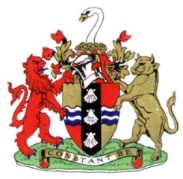 BSSA GRAND PRIX - 50M ENGLISH MATCH OPEN – ENTRY FORM60 shots at 50 metres plus optional 40 shots at 100 ydsSunday 19th May 2019 To be held at Bedford Range, Clapham Road, Bedford  Entries close 14th May 2019(Late entries may be considered if space at the range permits)CLASSIFICATION FOR 2018 - BSSA will be classifying competitors in a unique class system regardless of National Classification. This is to allow us to split out classes as evenly as possible. Please add the scores from your last 6 25yrds cards in the boxes and use the best 5 scores to work out your average. Note that if you have been nationally classified as X Class within the last three years we’ll automatically put you in X Class here. Just add ‘X Class’ in to the Average box to let us know. Name..................................................................  If you’re a left-handed shooter please tick here  Address..............................................................................................................................................................................................................................................Postcode................................Telephone...........................Email..................................................................................................................................................................Please tick below the session you would prefer to shoot on and we’ll try to meet this where possible: Data Protection Notice. Information provided on this entry form will be stored electronically for the purposes of administration of the meeting, notification of subsequent meetings and the distribution of results, including display of results on BSSA website – www.bedsssa.org.uk.  I enclose my remittance for the entry fee. Please enter me for the competitions marked and the distribution of the results. I have read and hereby agree to abide by the rules & regulations of the NSRA under which the competition will be run. I consent to use of the information on this form for the purpose set out in the Data Protection Notice.Your Signature......................................................... Date......................................................2019Entry fees: English Match £13.00 (Junior £9)	Optional extra Thorn 400 £6.00 (Junior £4)Please note that a junior is classed as under 18 or under 21 if in full time education as at the day of shooting.Cheques should be made payable to Beds S.S.A.  Forms should be sent to: Steve Beadle c/o 11 Woodford road Dunstable Beds LU5 4JS. Phone: 01582 526130. Email: Stevebeadle1960@hotmail.co.uk. Note that if you’d like us to post your squadding notice to you, you’ll need to include a self-addressed and stamped envelope. 123456Average50 Metres100 Yds Optional Extra110.00-11.20510.00-10.50211.30-12.50611.00-11.5031.00-2.20712.00-12.5042.30-3.5081.00-1.5092.00-2.50103.00-3.50